WEEK VAN 12 SEPTEMBER 2022Maandag  12 septemberAuroresoepKipfilet ‘archiduc’CresonetteParijse aardappelbolletjes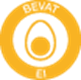 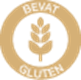 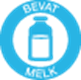 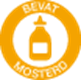 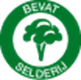 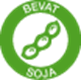 Dinsdag 13 septemberKomkommersoepVleesbrood – demi glacesausAppelmoesNatuuraardappelenDonderdag 15 septemberGroentensoepVarkenslapje ‘grand mère’Gestoofde wortelenNatuuraardappelenVrijdag 16 septemberKervelsoepVis van de dag – beurre blancGestoofde preiSwirlaardappelen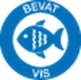 